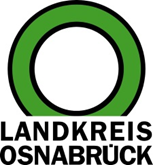 Landkreis Osnabrück	Sprechzeiten:	Der Landkreis im Internet:Am Schölerberg 1	Montag bis Freitag, 8.00 bis 13.00 Uhr.	http://www.lkos.de49082 Osnabrück	Donnerstag auch bis 17.30 Uhr.	Ansonsten nach VereinbarungNeue Projektideen für das Ehrenamt: Landkreis startet IdeenwettbewerbOsnabrück. Es ist wieder möglich, sich mehr zu engagieren und einen Neustart nach Corona zu wagen: Zahlreiche ehrenamtliche Gruppen, Vereine, Initiativen und Einzelpersonenwollen ihre Aktivitäten wiederaufleben lassen. Der Landkreis Osnabrück hat zur Unterstützung einen Wettbewerb aufgelegt: „Weiter geht’s! Neue Projektideen fürs Ehrenamt.“ Bewerbungen sind bis zum 15. November möglich.Es werden verschiedene Ideen gesucht, die einen Beitrag dafür leisten, neue Ehrenamtliche zu gewinnen, bereits Engagierte weiter für ihr Engagement zu motivieren sowie in den Vereinen und Initiativen neue Formen des Engagements einzuführen oder weiterzuentwickeln. Vorrausetzung für den Gewinn des Wettbewerbes ist somit eine kreative, neuartige Projektidee, die bereits ausgearbeitet ist. Die anschließende Auswahl erfolgt über ein Online-Votum der Bürgerinnen und Bürger im Landkreis Osnabrück vom 1. bis zum 15. Dezember.Für den ersten Platz werden 1.000 Euro ausgelobt. Für Platz zwei gibt es 500 Euro und für Platz drei 300 Euro. Die Projekte der Preisträger werden außerdem durch das Ehrenamtsmanagement des Landkreis Osnabrück bekannt und sichtbar gemacht.Weitere Informationen zum Wettbewerb und den Rahmenbedingungen einschließlich Projektantrag sind erhältlich unter www.landkreis-osnabrueck.de/wettbewerb-ehrenamt. Bis zum 15. November müssen Antrag und Bild eingeschickt werden. E-Mail: ehrenamtsmanagement@Lkos.de.Bildunterschrift:Ehrenamt macht die Region lebenswerter. Deswegen unterstützt der Landkreis mit einem Ideenwettbewerb den Neustart ehrenamtliches Engagements.Foto: Landkreis Osnabrück/Aileen RoggeLandkreis Osnabrück  Postfach 25 09  49015 OsnabrückDie LandrätinDie LandrätinAn dieRedaktionReferat für Assistenzund Kommunikation-Pressestelle-Datum:	4.10.2021Zimmer-Nr.:	2063Auskunft erteilt:	Henning Müller-DetertDurchwahl:Referat für Assistenzund Kommunikation-Pressestelle-Datum:	4.10.2021Zimmer-Nr.:	2063Auskunft erteilt:	Henning Müller-DetertDurchwahl:Pressemitteilung
Tel.: (05 41) 501-Fax: (05 41) 501-e-mail:24634420mueller-detert@lkos.de